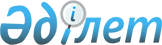 О внесении изменений в решение Павлодарского областного маслихата от 11 декабря 2020 года № 534/44 "Об областном бюджете на 2021 - 2023 годы"Решение Павлодарского областного маслихата от 22 апреля 2021 года № 13/3. Зарегистрировано Департаментом юстиции Павлодарской области 23 апреля 2021 года № 7262
      В соответствии с пунктом 4 статьи 106 Бюджетного кодекса Республики Казахстан от 4 декабря 2008 года, подпунктом 1) пункта 1 статьи 6 Закона Республики Казахстан от 23 января 2001 года "О местном государственном управлении и самоуправлении в Республике Казахстан" Павлодарский областной маслихат РЕШИЛ:
      1. Внести в решение областного маслихата от 11 декабря 2020 года № 534/44 "Об областном бюджете на 2021 - 2023 годы" (зарегистрированное в Реестре государственной регистрации нормативных правовых актов за № 7101, опубликованное 22 декабря 2020 года в Эталонном контрольном банке нормативных правовых актов Республики Казахстан в электронном виде) следующие изменения:
      1) пункт 1 указанного решения изложить в следующей редакции:
      "1. Утвердить областной бюджет на 2021 - 2023 годы согласно приложениям 1, 2 и 3 соответственно, в том числе на 2021 год в следующих объемах:
      1) доходы – 315161850 тысяч тенге, в том числе:
      налоговые поступления – 46711889 тысяч тенге; 
      неналоговые поступления – 2876611 тысяч тенге;
      поступления от продажи основного капитала – равно нулю;
      поступления трансфертов – 265573350 тысяч тенге;
      2) затраты – 320191147 тысяч тенге; 
      3) чистое бюджетное кредитование – 6739890 тысяч тенге, в том числе:
      бюджетные кредиты – 14269181 тысяча тенге;
      погашение бюджетных кредитов – 7529291 тысяча тенге;
      4) сальдо по операциям с финансовыми активами – 279157 тысяч тенге, в том числе:
      приобретение финансовых активов – 282157 тысяч тенге;
      поступления от продажи финансовых активов государства – 3000 тысячи тенге;
      5) дефицит (профицит) бюджета – -12048344 тысячи тенге;
      6) финансирование дефицита (использование профицита) бюджета – 12048344 тысячи тенге.";
      2) пункт 2 указанного решения изложить в следующей редакции:
      "2. Установить на 2021 год распределение общей суммы поступлений от налогов в районные (городов областного значения) бюджеты в следующих размерах: 
      1) по корпоративному подоходному налогу:
      Аққулы, Актогайскому, Баянаульскому, Иртышскому, Майскому, Павлодарскому, Тереңкөл, Успенскому, Щербактинскому районам, городам Аксу, Павлодар, Экибастуз – 100 процентов, Железинскому району – 9,9 процентов;
      2) по индивидуальному подоходному налогу с доходов, не облагаемых у источника выплаты:
      Аққулы, Актогайскому, Баянаульскому, Железинскому, Иртышскому, Майскому, Павлодарскому, Тереңкөл, Успенскому, Щербактинскому районам, городам Аксу, Павлодар, Экибастуз – 100 процентов;
      3) по индивидуальному подоходному налогу с доходов, облагаемых у источника выплаты и с доходов иностранных граждан, не облагаемых у источника выплаты:
      Аққулы, Актогайскому, Баянаульскому, Железинскому, Иртышскому, Майскому, Павлодарскому, Тереңкөл, Успенскому, Щербактинскому районам – 100 процентов, городам Аксу – 72 процента, Павлодару – 50 процентов, Экибастузу – 46 процентов;
      4) по социальному налогу:
      Аққулы, Актогайскому, Баянаульскому, Железинскому, Иртышскому, Майскому, Павлодарскому, Тереңкөл, Успенскому, Щербактинскому районам – 100 процентов, городам Аксу – 72 процента, Павлодару – 50 процентов, Экибастузу – 46 процентов.";
      3) пункт 3 указанного решения изложить в следующей редакции:
      "3. Установить на 2021 год распределение общей суммы поступлений от налогов в областной бюджет из районного (городов областного значения) бюджетов в следующих размерах:
      1) по корпоративному подоходному налогу из Железинского районного бюджета – 90,1 процентов;
      2) по индивидуальному подоходному налогу с доходов, облагаемых у источника выплаты и с доходов иностранных граждан, не облагаемых у источника выплаты:
      из городов Аксу – 28 процентов, Павлодара – 50 процентов, Экибастуза – 54 процента;
      3) по социальному налогу:
      из городов Аксу – 28 процентов, Павлодара – 50 процентов, Экибастуза – 54 процента.";
      4) пункт 7 указанного решения изложить в следующей редакции:
      "7. Учесть, что в областном бюджете на 2021 год предусмотрены целевые текущие трансферты районным (городов областного значения) бюджетам в следующих размерах:
      347932 тысячи тенге – на реализацию мероприятий, направленных на развитие рынка труда в рамках Государственной программы развития продуктивной занятости и массового предпринимательства на 2017 - 2021 годы "Еңбек";
      86262 тысячи тенге – на оказание специальных социальных услуг детям-инвалидам;
      1203043 тысячи тенге – на финансирование приоритетных проектов транспортной инфраструктуры;
      1443230 тысяч тенге – на проведение капитального, среднего и текущего ремонтов автомобильных дорог районного значения и улиц населенных пунктов;
      322680 тысяч тенге – на проведение мероприятий в сфере коммунального хозяйства;
      121885 тысяч тенге – на реализацию мероприятий по социальной и инженерной инфраструктуре в сельских населенных пунктах в рамках проекта "Ауыл-Ел бесігі";
      249324 тысячи тенге – на компенсацию потерь в связи со снижением налоговой нагрузки для субъектов малого и среднего бизнеса.";
      5) пункт 8 указанного решения изложить в следующей редакции:
      "8. Учесть, что в областном бюджете на 2021 год предусмотрены целевые трансферты на развитие районным (городов областного значения) бюджетам в следующих размерах:
      444659 тысяч тенге – на развитие коммунального хозяйства;
      746662 тысячи тенге – на развитие или обустройство инженерно-коммуникационной инфраструктуры;
      2871030 тысяч тенге – на строительство или реконструкцию жилья коммунального жилищного фонда;
      2365320 тысяч тенге – на развитие системы водоснабжения в сельских населенных пунктах;
      1855096 тысяч тенге – на развитие системы водоснабжения и водоотведения;
      2512653 тысячи тенге – на развитие теплоэнергетической системы;
      546819 тысяч тенге – на развитие инженерной инфраструктуры в рамках Государственной программы развития регионов до 2025 года;
      55115 тысяч тенге – на развитие социальной и инженерной инфраструктуры в сельских населенных пунктах в рамках проекта "Ауыл-Ел бесігі";
      226586 тысяч тенге – на реализацию бюджетных инвестиционных проектов в моногородах;
      170228 тысяч тенге – на развитие индустриальной инфраструктуры в рамках Государственной программы поддержки и развития бизнеса "Дорожная карта бизнеса-2025".";
      6) пункт 11 указанного решения изложить в следующей редакции:
      "11. Предусмотреть в областном бюджете на 2021 год кредитование районным (городов областного значения) бюджетам в следующих размерах:
      1597058 тысяч тенге – для реализации мер социальной поддержки специалистов;
      4701291 тысяча тенге – на проектирование или строительство жилья;
      6308720 тысяч тенге – для финансирования мер в рамках Дорожной карты занятости на 2020 - 2021 годы.";
      7) приложения 1, 2, 4 указанного решения изложить в новой редакции согласно приложениям 1, 2, 3 к настоящему решению.
      2. Контроль за исполнением настоящего решения возложить на постоянную комиссию областного маслихата по экономике и бюджету.
      3. Настоящее решение вводится в действие с 1 января 2021 года. Областной бюджет на 2021 год (с изменениями) Областной бюджет на 2022 год (с изменениями) Перечень местных бюджетных программ, не подлежащих секвестру в процессе
исполнения местных бюджетов на 2021 год
					© 2012. РГП на ПХВ «Институт законодательства и правовой информации Республики Казахстан» Министерства юстиции Республики Казахстан
				
      Председатель сессии Павлодарского

      областного маслихата 

К. Абишев

      Секретарь Павлодарского областного маслихата 

Е. Айткенов
Приложение 1
к решению Павлодарского
областного маслихата
от 22 апреля 2021 года
№ 13/3Приложение 1
к решению Павлодарского
областного маслихата
от 11 декабря 2020 года
№ 534/44
Категория
Категория
Категория
Категория
Сумма (тысяч тенге)
Класс
Класс
Класс
Сумма (тысяч тенге)
Подкласс
Подкласс
Сумма (тысяч тенге)
Наименование
Сумма (тысяч тенге)
1
2
3
4
5
1. Доходы
315 161 850
1
Налоговые поступления
46 711 889
01
Подоходный налог
16 448 095
1
Корпоративный подоходный налог
868 412
2
Индивидуальный подоходный налог
15 579 683
03
Социальный налог
12 642 339
1
Социальный налог
12 642 339
05
Внутренние налоги на товары, работы и услуги
17 621 455
3
Поступления за использование природных и других ресурсов
17 573 765
4
Сборы за ведение предпринимательской и профессиональной деятельности
47 690
2
Неналоговые поступления
2 876 611
01
Доходы от государственной собственности
1 690 247
1
Поступления части чистого дохода государственных предприятий
5 664
4
Доходы на доли участия в юридических лицах, находящиеся в государственной собственности
5 437
5
Доходы от аренды имущества, находящегося в государственной собственности
52 500
7
Вознаграждения по кредитам, выданным из государственного бюджета
1 626 646
04
Штрафы, пени, санкции, взыскания, налагаемые государственными учреждениями, финансируемыми из государственного бюджета, а также содержащимися и финансируемыми из бюджета (сметы расходов) Национального Банка Республики Казахстан
750 000
1
Штрафы, пени, санкции, взыскания, налагаемые государственными учреждениями, финансируемыми из государственного бюджета, а также содержащимися и финансируемыми из бюджета (сметы расходов) Национального Банка Республики Казахстан, за исключением поступлений от организаций нефтяного сектора и в Фонд компенсации потерпевшим
750 000
06
Прочие неналоговые поступления
436 364
1
Прочие неналоговые поступления
436 364
4
Поступления трансфертов 
265 573 350
01
Трансферты из нижестоящих органов государственного управления
120 303 403
2
Трансферты из районных (городов областного значения) бюджетов
120 303 403
02
Трансферты из вышестоящих органов государственного управления
145 269 947
1
Трансферты из республиканского бюджета
145 269 947
Функциональная группа
Функциональная группа
Функциональная группа
Функциональная группа
Функциональная группа
Сумма (тысяч тенге)
Функциональная подгруппа Наименование
Функциональная подгруппа Наименование
Функциональная подгруппа Наименование
Функциональная подгруппа Наименование
Сумма (тысяч тенге)
Администратор бюджетных программ
Администратор бюджетных программ
Администратор бюджетных программ
Сумма (тысяч тенге)
Программа
Программа
Сумма (тысяч тенге)
1
2
3
4
5
6
2. Затраты
320 191 147
01
Государственные услуги общего характера
3 250 804
1
Представительные, исполнительные и другие органы, выполняющие общие функции государственного управления
2 153 808
110
Аппарат маслихата области
62 483
001
Услуги по обеспечению деятельности маслихата области
62 483
120
Аппарат акима области
1 685 519
001
Услуги по обеспечению деятельности акима области
1 636 551
004
Капитальные расходы государственного органа
22 886
007
Капитальные расходы подведомственных государственных учреждений и организаций
16 362
009
Обеспечение и проведение выборов акимов городов районного значения, сел, поселков, сельских округов
9 720
282
Ревизионная комиссия области
207 388
001
Услуги по обеспечению деятельности ревизионной комиссии области
207 388
747
Управление информации и общественного развития области
198 418
075
Обеспечение деятельности Ассамблеи народа Казахстана области
198 418
2
Финансовая деятельность
401 377
257
Управление финансов области
284 989
001
Услуги по реализации государственной политики в области исполнения местного бюджета и управления коммунальной собственностью 
266 155
009
Приватизация, управление коммунальным имуществом, постприватизационная деятельность и регулирование споров, связанных с этим
18 834
718
Управление государственных закупок области
116 388
001
Услуги по реализации государственной политики в области государственных закупок на местном уровне
116 388
5
Планирование и статистическая деятельность
378 403
258
Управление экономики и бюджетного планирования области
378 403
001
Услуги по реализации государственной политики в области формирования и развития экономической политики, системы государственного планирования
367 163
005
Капитальные расходы государственного органа
9 840
061
Экспертиза и оценка документации по вопросам бюджетных инвестиций и государственно-частного партнерства, в том числе концессии
1 400
9
Прочие государственные услуги общего характера
317 216
269
Управление по делам религий области
109 418
001
Услуги по реализации государственной политики в сфере религиозной деятельности на местном уровне
57 574
005
Изучение и анализ религиозной ситуации в регионе
51 844
700
Управление недропользования, окружающей среды и водных ресурсов области
207 798
001
Услуги по реализации государственной политики в сфере недропользования, окружающей среды и водных ресурсов на местном уровне
207 798
02
Оборона
942 197
1
Военные нужды
77 796
736
Управление по мобилизационной подготовке и гражданской защите области
77 796
003
Мероприятия в рамках исполнения всеобщей воинской обязанности
68 816
007
Подготовка территориальной обороны и территориальная оборона областного масштаба
8 980
1
2
3
4
5
6
2
Организация работы по чрезвычайным ситуациям
864 401
271
Управление строительства области
15 580
002
Развитие объектов мобилизационной подготовки и чрезвычайных ситуаций
15 580
287
Территориальный орган, уполномоченных органов в области чрезвычайных ситуаций природного и техногенного характера, гражданской обороны, финансируемый из областного бюджета
662 046
002
Капитальные расходы территориального органа и подведомственных государственных учреждений
625 206
004
Предупреждение и ликвидация чрезвычайных ситуаций областного масштаба
36 840
736
Управление по мобилизационной подготовке и гражданской защите области
186 775
001
Услуги по реализации государственной политики на местном уровне в области мобилизационной подготовки и гражданской защиты
64 280
005
Мобилизационная подготовка и мобилизация областного масштаба
92 440
009
Капитальные расходы государственного органа
4 052
032
Капитальные расходы подведомственных государственных учреждений и организаций
26 003
03
Общественный порядок, безопасность, правовая, судебная, уголовно-исполнительная деятельность
8 418 688
1
Правоохранительная деятельность
8 418 688
252
Исполнительный орган внутренних дел, финансируемый из областного бюджета
8 418 688
001
Услуги по реализации государственной политики в области обеспечения охраны общественного порядка и безопасности на территории области
7 053 351
003
Поощрение граждан, участвующих в охране общественного порядка
6 900
006
Капитальные расходы государственного органа
1 358 437
04
Образование
140 571 186
1
Дошкольное воспитание и обучение
18 685 342
261
Управление образования области
18 207 070
081
Дошкольное воспитание и обучение
2 052 184
200
Обеспечение деятельности организаций дошкольного воспитания и обучения и организация в них медицинского обслуживания
93 053
202
Реализация государственного образовательного заказа в дошкольных организациях образования
16 061 833
271
Управление строительства области
478 272
037
Строительство и реконструкция объектов дошкольного воспитания и обучения
478 272
2
Начальное, основное среднее и общее среднее образование
91 128 984
261
Управление образования области
83 963 430
003
Общеобразовательное обучение по специальным образовательным учебным программам
2 072 115
006
Общеобразовательное обучение одаренных детей в специализированных организациях образования
4 962 412
055
Дополнительное образование для детей и юношества
3 905 253
082
Общеобразовательное обучение в государственных организациях начального, основного и общего среднего образования
49 419 763
083
Организация бесплатного подвоза учащихся до ближайшей школы и обратно в сельской местности
203 860
203
Реализация подушевого финансирования в государственных организациях среднего образования
23 400 027
1
2
3
4
5
6
271
Управление строительства области
2 596 516
069
Строительство и реконструкция объектов дополнительного образования
19 363
086
Строительство и реконструкция объектов начального, основного среднего и общего среднего образования
2 577 153
746
Управление по развитию туризма и спорта области
4 569 038
006
Дополнительное образование для детей и юношества по спорту
3 807 959
007
Общеобразовательное обучение одаренных в спорте детей в специализированных организациях образования
761 079
4
Техническое и профессиональное, послесреднее образование
11 689 916
253
Управление здравоохранения области
490 586
043
Подготовка специалистов в организациях технического и профессионального, послесреднего образования
490 586
261
Управление образования области
9 626 464
024
Подготовка специалистов в организациях технического и профессионального образования
9 541 164
025
Подготовка специалистов в организациях послесреднего образования
85 300
271
Управление строительства области
1 572 866
099
Строительство и реконструкция объектов технического, профессионального и послесреднего образования
1 572 866
5
Переподготовка и повышение квалификации специалистов
2 607 597
120
Аппарат акима области
1 986
019
Обучение участников избирательного процесса
1 986
253
Управление здравоохранения области
210 147
003
Повышение квалификации и переподготовка кадров
210 147
261
Управление образования области
2 395 464
052
Повышение квалификации, подготовка и переподготовка кадров в рамках Государственной программы развития продуктивной занятости и массового предпринимательства на 2017 – 2021 годы "Еңбек"
2 395 464
6
Высшее и послевузовское образование
419 705
253
Управление здравоохранения области
327 657
057
Подготовка специалистов с высшим, послевузовским образованием и оказание социальной поддержки обучающимся
327 657
261
Управление образования области
92 048
057
Подготовка специалистов с высшим, послевузовским образованием и оказание социальной поддержки обучающимся
92 048
9
Прочие услуги в области образования
16 039 642
261
Управление образования области
16 039 642
001
Услуги по реализации государственной политики на местном уровне в области образования 
958 452
004
Информатизация системы образования в государственных организациях образования 
61 425
005
Приобретение и доставка учебников, учебно-методических комплексов государственных организациях образования
884 965
007
Проведение школьных олимпиад, внешкольных мероприятий и конкурсов областного, районного (городского) масштабов
258 382
011
Обследование психического здоровья детей и подростков и оказание психолого-медико-педагогической консультативной помощи населению
363 040
019
Присуждение грантов государственным учреждениям образования за высокие показатели работы
34 000
029
Методическое и финансовое сопровождение системы образования
1 202 234
067
Капитальные расходы подведомственных государственных учреждений и организаций
11 806 145
080
Реализация инициативы Фонда Нурсултана Назарбаева на выявление и поддержку талантов "EL UMITI"
77 000
1
2
3
4
5
6
086
Выплата единовременных денежных средств казахстанским гражданам, усыновившим (удочерившим) ребенка (детей)-сироту и ребенка (детей), оставшегося без попечения родителей 
7 633
087
Ежемесячные выплаты денежных средств опекунам (попечителям) на содержание ребенка-сироты (детей-сирот), и ребенка (детей), оставшегося без попечения родителей
386 366
05
Здравоохранение
10 512 416
2
Охрана здоровья населения
3 692 148
253
Управление здравоохранения области
1 741 803
006
Услуги по охране материнства и детства
211 748
007
Пропаганда здорового образа жизни
23 917
041
Дополнительное обеспечение гарантированного объема бесплатной медицинской помощи по решению местных представительных органов областей
962 979
042
Проведение медицинской организацией мероприятий, снижающих половое влечение, осуществляемые на основании решения суда
747
050
Возмещение лизинговых платежей по санитарному транспорту, медицинским изделиям, требующие сервисного обслуживания, приобретенных на условиях финансового лизинга
542 412
271
Управление строительства области
1 950 345
038
Строительство и реконструкция объектов здравоохранения 
1 950 345
3
Специализированная медицинская помощь
1 476 529
253
Управление здравоохранения области
1 476 529
027
Централизованный закуп и хранение вакцин и других медицинских иммунобиологических препаратов для проведения иммунопрофилактики населения
1 476 529
5
Другие виды медицинской помощи
93 703
253
Управление здравоохранения области
93 703
029
Областные базы специального медицинского снабжения
93 703
9
Прочие услуги в области здравоохранения
5 250 036
253
Управление здравоохранения области
5 250 036
001
Услуги по реализации государственной политики на местном уровне в области здравоохранения
282 330
008
Реализация мероприятий по профилактике и борьбе со СПИД в Республике Казахстан
210 826
016
Обеспечение граждан бесплатным или льготным проездом за пределы населенного пункта на лечение
8 845
018
Информационно-аналитические услуги в области здравоохранения
21 922
033
Капитальные расходы медицинских организаций здравоохранения
3 719 113
052
Капитальные расходы, направленные на предупреждение распространения коронавирусной инфекции COVID-19
1 007 000
06
Социальная помощь и социальное обеспечение
13 959 451
1
Социальное обеспечение
4 455 863
256
Управление координации занятости и социальных программ области
3 125 189
002
Предоставление специальных социальных услуг для престарелых и инвалидов в медико-социальных учреждениях (организациях) общего типа, в центрах оказания специальных социальных услуг, в центрах социального обслуживания
806 994
012
Предоставление специальных социальных услуг для детей-инвалидов в государственных медико-социальных учреждениях (организациях) для детей с нарушениями функций опорно-двигательного аппарата, в центрах оказания специальных социальных услуг, в центрах социального обслуживания
246 719
1
2
3
4
5
6
013
Предоставление специальных социальных услуг для инвалидов с психоневрологическими заболеваниями, в психоневрологических медико-социальных учреждениях (организациях), в центрах оказания специальных социальных услуг, в центрах социального обслуживания
1 643 049
014
Предоставление специальных социальных услуг для престарелых, инвалидов, в том числе детей-инвалидов, в реабилитационных центрах
198 546
015
Предоставление специальных социальных услуг для детей-инвалидов с психоневрологическими патологиями в детских психоневрологических медико-социальных учреждениях (организациях), в центрах оказания специальных социальных услуг, в центрах социального обслуживания
229 881
261
Управление образования области
1 282 222
015
Социальное обеспечение сирот, детей, оставшихся без попечения родителей
1 117 141
092
Содержание ребенка (детей), переданного патронатным воспитателям
165 081
271
Управление строительства области
48 452
039
Строительство и реконструкция объектов социального обеспечения
48 452
2
Социальная помощь
1 244 062
256
Управление координации занятости и социальных программ области
1 244 062
003
Социальная поддержка инвалидов
1 244 062
9
Прочие услуги в области социальной помощи и социального обеспечения
8 259 526
256
Управление координации занятости и социальных программ области
8 128 174
001
Услуги по реализации государственной политики на местном уровне в области обеспечения занятости и реализации социальных программ для населения
246 553
007
Капитальные расходы государственного органа 
45
011
Оплата услуг по зачислению, выплате и доставке пособий и других социальных выплат
420
044
Реализация миграционных мероприятий на местном уровне
11 888
046
Обеспечение прав и улучшение качества жизни инвалидов в Республике Казахстан
1 592
053
Услуги по замене и настройке речевых процессоров к кохлеарным имплантам
50 050
067
Капитальные расходы подведомственных государственных учреждений и организаций
182 812
113
Целевые текущие трансферты нижестоящим бюджетам
7 634 814
297
Управление труда области
131 352
001
Услуги по реализации государственной политики в области регулирования трудовых отношений на местном уровне
131 352
07
Жилищно-коммунальное хозяйство
14 616 104
2
Коммунальное хозяйство
14 013 794
271
Управление строительства области
56 062
030
Развитие коммунального хозяйства
56 062
279
Управление энергетики и жилищно-коммунального хозяйства области
13 957 732
001
Услуги по реализации государственной политики на местном уровне в области энергетики и жилищно-коммунального хозяйства
324 574
032
Субсидирование стоимости услуг по подаче питьевой воды из особо важных групповых и локальных систем водоснабжения, являющихся безальтернативными источниками питьевого водоснабжения
230 648
113
Целевые текущие трансферты нижестоящим бюджетам
322 680
114
Целевые трансферты на развитие нижестоящим бюджетам
13 079 830
3
Благоустройство населенных пунктов
602 310
700
Управление недропользования, окружающей среды и водных ресурсов области
602 310
1
2
3
4
5
6
041
Проведение профилактической дезинсекции и дератизации
602 310
08
Культура, спорт, туризм и информационное пространство
9 079 784
1
Деятельность в области культуры
1 683 076
748
Управление культуры, развития языков и архивного дела области
1 683 076
005
Поддержка культурно-досуговой работы
288 352
007
Обеспечение сохранности историко-культурного наследия и доступа к ним
489 471
008
Поддержка театрального и музыкального искусства
905 253
2
Спорт
4 394 692
271
Управление строительства области
48 177
017
Развитие объектов спорта
48 177
746
Управление по развитию туризма и спорта области
4 346 515
001
Услуги по реализации государственной политики на местном уровне в сфере развития туризма и спорта
132 954
002
Проведение спортивных соревнований на областном уровне
95 278
003
Подготовка и участие членов областных сборных команд по различным видам спорта на республиканских и международных спортивных соревнованиях
4 085 687
032
Капитальные расходы подведомственных государственных учреждений и организаций
32 596
3
Информационное пространство
1 698 431
743
Управление цифровых технологий области
335 419
001
Услуги по реализации государственной политики на местном уровне в области информатизации, оказания государственных услуг и проектного управления области
335 419
747
Управление информации и общественного развития области
811 430
007
Услуги по проведению государственной информационной политики
811 430
748
Управление культуры, развития языков и архивного дела области
551 582
002
Развитие государственного языка и других языков народа Казахстана
50 595
009
Обеспечение функционирования областных библиотек
179 558
010
Обеспечение сохранности архивного фонда
321 429
4
Туризм
42 775
746
Управление по развитию туризма и спорта области
42 775
008
Регулирование туристской деятельности
42 775
9
Прочие услуги по организации культуры, спорта, туризма и информационного пространства
1 260 810
747
Управление информации и общественного развития области
505 690
001
Услуги по реализации государственной внутренней, молодежной политики на местном уровне
242 015
003
Реализация мероприятий в сфере молодежной политики
263 675
748
Управление культуры, развития языков и архивного дела области
755 120
001
Услуги по реализации государственной политики на местном уровне в области культуры, развития языков и архивного дела
202 118
003
Капитальные расходы государственного органа
9 888
032
Капитальные расходы подведомственных государственных учреждений и организаций
32 280
113
Целевые текущие трансферты нижестоящим бюджетам
510 834
09
Топливно-энергетический комплекс и недропользование
73 192
1
Топливо и энергетика
73 192
700
Управление недропользования, окружающей среды и водных ресурсов области
73 192
081
Организация и проведение поисково-разведочных работ на подземные воды для хозяйственно-питьевого водоснабжения населенных пунктов
73 192
1
2
3
4
5
6
10
Сельское, водное, лесное, рыбное хозяйство, особо охраняемые природные территории, охрана окружающей среды и животного мира, земельные отношения
28 640 287
1
Сельское хозяйство
25 733 113
255
Управление сельского хозяйства области
24 572 856
001
Услуги по реализации государственной политики на местном уровне в сфере сельского хозяйства
262 878
002
Субсидирование развития семеноводства
836 785
008
Субсидирование стоимости пестицидов, биоагентов (энтомофагов), предназначенных для проведения обработки против вредных и особо опасных вредных организмов с численностью выше экономического порога вредоносности и карантинных объектов
1 472 422
014
Субсидирование стоимости услуг по доставке воды сельскохозяйственным товаропроизводителям
282 600
019
Услуги по распространению и внедрению инновационного опыта
17 600
029
Мероприятия по борьбе с вредными организмами сельскохозяйственных культур
7 163
045
Определение сортовых и посевных качеств семенного и посадочного материала
40 815
047
Субсидирование стоимости удобрений (за исключением органических)
867 232
050
Возмещение части расходов, понесенных субъектом агропромышленного комплекса, при инвестиционных вложениях
10 800 000
051
Субсидирование в рамках гарантирования и страхования займов субъектов агропромышленного комплекса
150 000
053
Субсидирование развития племенного животноводства, повышение продуктивности и качества продукции животноводства
7 221 000
055
Субсидирование процентной ставки по кредитным и лизинговым обязательствам в рамках направления по финансовому оздоровлению субъектов агропромышленного комплекса
728
056
Субсидирование ставок вознаграждения при кредитовании, а также лизинге на приобретение сельскохозяйственных животных, техники и технологического оборудования
1 811 962
057
Субсидирование затрат перерабатывающих предприятий на закуп сельскохозяйственной продукции для производства продуктов ее глубокой переработки в сфере животноводства
758 821
060
Частичное гарантирование по микрокредитам в рамках Государственной программы развития продуктивной занятости и массового предпринимательства на 2017 – 2021 годы "Еңбек"
42 850
719
Управление ветеринарии области
1 160 257
001
Услуги по реализации государственной политики на местном уровне в сфере ветеринарии 
145 412
008
Организация строительства, реконструкции скотомогильников (биотермических ям) и обеспечение их содержания
17 376
009
Организация санитарного убоя больных животных
2 034
010
Организация отлова и уничтожения бродячих собак и кошек
50 760
011
Возмещение владельцам стоимости обезвреженных (обеззараженных) и переработанных без изъятия животных, продукции и сырья животного происхождения, представляющих опасность для здоровья животных и человека
55 120
013
Проведение мероприятий по идентификации сельскохозяйственных животных
16 851
014
Проведение противоэпизоотических мероприятий
728 289
028
Услуги по транспортировке ветеринарных препаратов до пункта временного хранения
1 720
1
2
3
4
5
6
030
Централизованный закуп ветеринарных препаратов по профилактике и диагностике энзоотических болезней животных, услуг по их профилактике и диагностике, организация их хранения и транспортировки (доставки) местным исполнительным органам районов (городов областного значения)
58 695
040
Централизованный закуп средств индивидуальной защиты работников, приборов, инструментов, техники, оборудования и инвентаря, для материально-технического оснащения государственных ветеринарных организаций
84 000
2
Водное хозяйство
36 262
700
Управление недропользования, окружающей среды и водных ресурсов области
36 262
005
Установление водоохранных зон и полос водных объектов
36 262
3
Лесное хозяйство
486 363
700
Управление недропользования, окружающей среды и водных ресурсов области
486 363
008
Охрана, защита, воспроизводство лесов и лесоразведение
486 363
5
Охрана окружающей среды
2 105 857
700
Управление недропользования, окружающей среды и водных ресурсов области
2 105 857
017
Мероприятия по охране окружающей среды
42 624
022
Развитие объектов охраны окружающей среды
2 063 233
6
Земельные отношения
278 692
251
Управление земельных отношений области
104 813
001
Услуги по реализации государственной политики в области регулирования земельных отношений на территории области
104 813
749
Управление градостроительного и земельного контроля области
173 879
001
Услуги по реализации государственной политики на местном уровне в сфере государственного архитектурно-строительного контроля и контроля за использованием и охраной земель
166 188
003
Капитальные расходы государственного органа
7 691
11
Промышленность, архитектурная, градостроительная и строительная деятельность
21 030 702
2
Архитектурная, градостроительная и строительная деятельность
21 030 702
271
Управление строительства области
20 936 483
001
Услуги по реализации государственной политики на местном уровне в области строительства
144 174
005
Капитальные расходы государственного органа
5 737
113
Целевые текущие трансферты нижестоящим бюджетам
2 671 010
114
Целевые трансферты на развитие нижестоящим бюджетам
18 115 562
272
Управление архитектуры и градостроительства области
94 219
001
Услуги по реализации государственной политики в области архитектуры и градостроительства на местном уровне
94 219
12
Транспорт и коммуникации
9 068 524
1
Автомобильный транспорт
4 658 899
268
Управление пассажирского транспорта и автомобильных дорог области
4 658 899
002
Развитие транспортной инфраструктуры
300 000
003
Обеспечение функционирования автомобильных дорог
1 192 878
025
Капитальный и средний ремонт автомобильных дорог областного значения и улиц населенных пунктов
3 166 021
9
Прочие услуги в сфере транспорта и коммуникаций
4 409 625
268
Управление пассажирского транспорта и автомобильных дорог области
4 409 625
1
2
3
4
5
6
001
Услуги по реализации государственной политики на местном уровне в области транспорта и коммуникаций 
146 505
113
Целевые текущие трансферты нижестоящим бюджетам
4 263 120
13
Прочие
8 328 755
1
Регулирование экономической деятельности
561 410
271
Управление строительства области
561 410
040
Развитие инфраструктуры специальных экономических зон, индустриальных зон, индустриальных парков
561 410
3
Поддержка предпринимательской деятельности и защита конкуренции
4 657 511
266
Управление предпринимательства и индустриально-инновационного развития области
3 699 581
005
Поддержка частного предпринимательства в рамках Государственной программы поддержки и развития бизнеса "Дорожная карта бизнеса-2025"
43 000
008
Поддержка предпринимательской деятельности
43 991
010
Субсидирование процентной ставки по кредитам в рамках Государственной программы поддержки и развития бизнеса "Дорожная карта бизнеса-2025"
2 777 196
011
Частичное гарантирование кредитов малому и среднему бизнесу в рамках Государственной программы поддержки и развития бизнеса "Дорожная карта бизнеса-2025"
714 549
027
Частичное гарантирование по микрокредитам в рамках Государственной программы развития продуктивной занятости и массового предпринимательства на 2017 – 2021 годы "Еңбек"
81 845
082
Предоставление государственных грантов молодым предпринимателям для реализации новых бизнес-идей в рамках Государственной программы поддержки и развития бизнеса "Дорожная карта бизнеса-2025"
39 000
271
Управление строительства области
957 930
051
Развитие индустриальной инфраструктуры в рамках Государственной программы поддержки и развития бизнеса "Дорожная карта бизнеса-2025"
957 930
9
Прочие
3 109 834
253
Управление здравоохранения области
509 875
096
Выполнение государственных обязательств по проектам государственно-частного партнерства
509 875
256
Управление координации занятости и социальных программ области
111 266
096
Выполнение государственных обязательств по проектам государственно-частного партнерства
111 266
257
Управление финансов области
766 562
012
Резерв местного исполнительного органа области
766 562
258
Управление экономики и бюджетного планирования области
9 745
003
Разработка или корректировка, а также проведение необходимых экспертиз технико-экономических обоснований местных бюджетных инвестиционных проектов и конкурсных документаций проектов государственно-частного партнерства, концессионных проектов, консультативное сопровождение проектов государственно-частного партнерства и концессионных проектов
9 745
266
Управление предпринимательства и индустриально-инновационного развития области
450 778
001
Услуги по реализации государственной политики на местном уровне в области развития предпринимательства и индустриально-инновационной деятельности
277 773
1
2
3
4
5
6
004
Реализация мероприятий в рамках государственной поддержки индустриально-инновационной деятельности
173 005
271
Управление строительства области
328 631
097
Развитие социальной и инженерной инфраструктуры в сельских населенных пунктах в рамках проекта "Ауыл-Ел бесігі"
328 631
279
Управление энергетики и жилищно-коммунального хозяйства области
932 977
096
Выполнение государственных обязательств по проектам государственно-частного партнерства 
932 977
14
Обслуживание долга
2 198 836
1
Обслуживание долга
2 198 836
257
Управление финансов области
2 198 836
004
Обслуживание долга местных исполнительных органов 
2 183 066
016
Обслуживание долга местных исполнительных органов по выплате вознаграждений и иных платежей по займам из республиканского бюджета
15 770
15
Трансферты
49 500 221
1
Трансферты
49 500 221
257
Управление финансов области
49 500 221
007
Субвенции
39 646 706
011
Возврат неиспользованных (недоиспользованных) целевых трансфертов
978 158
024
Целевые текущие трансферты из нижестоящего бюджета на компенсацию потерь вышестоящего бюджета в связи с изменением законодательства
8 626 033
026
Целевые текущие трансферты из вышестоящего бюджета на компенсацию потерь нижестоящих бюджетов в связи с изменением законодательства
249 324
3. Чистое бюджетное кредитование
6 739 890
Бюджетные кредиты
14 269 181
06
Социальная помощь и социальное обеспечение
6 454 720
9
Прочие услуги в области социальной помощи и социального обеспечения
6 454 720
266
Управление предпринимательства и индустриально-инновационного развития области
146 000
006
Предоставление бюджетных кредитов для содействия развитию предпринимательства в рамках Государственной программы развития продуктивной занятости и массового предпринимательства на 2017 – 2021 годы "Еңбек"
146 000
271
Управление строительства области
6 308 720
088
Кредитование районных (городов областного значения) бюджетов для финансирования мер в рамках Дорожной карты занятости
6 308 720
07
Жилищно-коммунальное хозяйство
4 701 291
1
Жилищное хозяйство
4 701 291
271
Управление строительства области
4 701 291
009
Кредитование районных (городов областного значения) бюджетов на проектирование и (или) строительство жилья
4 701 291
10
Сельское, водное, лесное, рыбное хозяйство, особо охраняемые природные территории, охрана окружающей среды и животного мира, земельные отношения
2 397 058
1
Сельское хозяйство
800 000
255
Управление сельского хозяйства области
800 000
037
Предоставление бюджетных кредитов для содействия развитию предпринимательства в рамках Государственной программы развития продуктивной занятости и массового предпринимательства на 2017 – 2021 годы "Еңбек"
800 000
1
2
3
4
5
6
9
Прочие услуги в области сельского, водного, лесного, рыбного хозяйства, охраны окружающей среды и земельных отношений
1 597 058
258
Управление экономики и бюджетного планирования области
1 597 058
007
Бюджетные кредиты местным исполнительным органам для реализации мер социальной поддержки специалистов
1 597 058
13
Прочие
716 112
3
Поддержка предпринимательской деятельности и защита конкуренции
716 112
266
Управление предпринимательства и индустриально-инновационного развития области
716 112
069
Кредитование на содействие развитию предпринимательства в областных центрах и моногородах
716 112
5
Погашение бюджетных кредитов
7 529 291
01
Погашение бюджетных кредитов
7 529 291
1
Погашение бюджетных кредитов, выданных из государственного бюджета
7 516 223
2
Возврат сумм бюджетных кредитов
13 068
4. Сальдо по операциям с финансовыми активами 
279 157
Приобретение финансовых активов
282 157
13
Прочие
282 157
9
Прочие
282 157
266
Управление предпринимательства и индустриально-инновационного развития области
282 157
065
Формирование или увеличение уставного капитала юридических лиц
282 157
6
Поступления от продажи финансовых активов государства
3 000
01
Поступления от продажи финансовых активов государства
3 000
1
Поступления от продажи финансовых активов внутри страны
3 000
5. Дефицит (профицит) бюджета
-12 048 344
6. Финансирование дефицита (использование профицита) бюджета
12 048 344
7
Поступления займов
17 698 295
01
Внутренние государственные займы
17 698 295
1
Государственные эмиссионные ценные бумаги
14 585 125
2
Договоры займа
3 113 170
16
Погашение займов
7 543 314
1
Погашение займов
7 543 314
257
Управление финансов области
7 543 314
008
Погашение долга местного исполнительного органа
5 951 737
015
Погашение долга местного исполнительного органа перед вышестоящим бюджетом
1 591 577
8
Используемые остатки бюджетных средств
1 893 363
01
Остатки бюджетных средств
1 893 363
1
Свободные остатки бюджетных средств
1 893 363Приложение 2
к решению Павлодарского
областного маслихата
от 22 апреля 2021 года № 13/3Приложение 2
к решению Павлодарского
областного маслихата от
11 декабря 2020 года
№ 534/44
Категория
Категория
Категория
Категория
Сумма (тысяч тенге)
Класс
Класс
Класс
Сумма (тысяч тенге)
Подкласс
Подкласс
Сумма (тысяч тенге)
Наименование
Сумма (тысяч тенге)
1
2
3
4
5
1. Доходы
218 835 193
1
Налоговые поступления
43 479 355
01
Подоходный налог
13 768 264
1
Корпоративный подоходный налог
601 930
2
Индивидуальный подоходный налог
13 166 334
03
Социальный налог
11 414 375
1
Социальный налог
11 414 375
05
Внутренние налоги на товары, работы и услуги
18 296 716
3
Поступления за использование природных и других ресурсов
18 276 716
4
Сборы за ведение предпринимательской и профессиональной деятельности
20 000
2
Неналоговые поступления
1 798 658
01
Доходы от государственной собственности
1 547 617
1
Поступления части чистого дохода государственных предприятий
5 855
4
Доходы на доли участия в юридических лицах, находящиеся в государственной собственности
6 713
5
Доходы от аренды имущества, находящегося в государственной собственности
55 125
7
Вознаграждения по кредитам, выданным из государственного бюджета
1 479 924
06
Прочие неналоговые поступления
251 041
1
Прочие неналоговые поступления
251 041
4
Поступления трансфертов 
173 557 180
01
Трансферты из нижестоящих органов государственного управления
121 204 877
2
Трансферты из районных (городов областного значения) бюджетов
121 204 877
02
Трансферты из вышестоящих органов государственного управления
52 352 303
1
Трансферты из республиканского бюджета
52 352 303
Функциональная группа
Функциональная группа
Функциональная группа
Функциональная группа
Функциональная группа
Сумма (тысяч тенге)
Функциональная подгруппа 
Функциональная подгруппа 
Функциональная подгруппа 
Функциональная подгруппа 
Сумма (тысяч тенге)
Администратор бюджетных программ
Администратор бюджетных программ
Администратор бюджетных программ
Сумма (тысяч тенге)
Программа
Программа
Сумма (тысяч тенге)
Наименование
Сумма (тысяч тенге)
1
2
3
4
5
6
2. Затраты
218 526 070
01
Государственные услуги общего характера
2 903 415
1
Представительные, исполнительные и другие органы, выполняющие общие функции государственного управления
1 957 241
110
Аппарат маслихата области
63 171
001
Услуги по обеспечению деятельности маслихата области
63 171
120
Аппарат акима области
1 483 425
001
Услуги по обеспечению деятельности акима области
1 473 219
009
Обеспечение и проведение выборов акимов городов районного значения, сел, поселков, сельских округов
10 206
282
Ревизионная комиссия области
205 321
001
Услуги по обеспечению деятельности ревизионной комиссии области
205 321
747
Управление информации и общественного развития области
205 324
075
Обеспечение деятельности Ассамблеи народа Казахстана области
205 324
2
Финансовая деятельность
333 814
257
Управление финансов области
249 562
001
Услуги по реализации государственной политики в области исполнения местного бюджета и управления коммунальной собственностью 
236 109
009
Приватизация, управление коммунальным имуществом, постприватизационная деятельность и регулирование споров, связанных с этим
13 453
718
Управление государственных закупок области
84 252
001
Услуги по реализации государственной политики в области государственных закупок на местном уровне
84 252
5
Планирование и статистическая деятельность
328 957
258
Управление экономики и бюджетного планирования области
328 957
001
Услуги по реализации государственной политики в области формирования и развития экономической политики, системы государственного планирования
323 135
061
Экспертиза и оценка документации по вопросам бюджетных инвестиций и государственно-частного партнерства, в том числе концессии
5 822
9
Прочие государственные услуги общего характера
283 403
269
Управление по делам религий области
105 162
001
Услуги по реализации государственной политики в сфере религиозной деятельности на местном уровне
51 802
005
Изучение и анализ религиозной ситуации в регионе
53 360
700
Управление недропользования, окружающей среды и водных ресурсов области
178 241
001
Услуги по реализации государственной политики в сфере недропользования, окружающей среды и водных ресурсов на местном уровне
178 241
02
Оборона
684 090
1
Военные нужды
74 614
736
Управление по мобилизационной подготовке и гражданской защите области
74 614
003
Мероприятия в рамках исполнения всеобщей воинской обязанности
69 046
007
Подготовка территориальной обороны и территориальная оборона областного масштаба
5 568
1
2
3
4
5
6
2
Организация работы по чрезвычайным ситуациям
609 476
287
Территориальный орган, уполномоченных органов в области чрезвычайных ситуаций природного и техногенного характера, гражданской обороны, финансируемый из областного бюджета
457 641
002
Капитальные расходы территориального органа и подведомственных государственных учреждений
418 960
004
Предупреждение и ликвидация чрезвычайных ситуаций областного масштаба
38 681
736
Управление по мобилизационной подготовке и гражданской защите области
151 835
001
Услуги по реализации государственной политики на местном уровне в области мобилизационной подготовки и гражданской защиты
58 449
005
Мобилизационная подготовка и мобилизация областного масштаба
89 447
032
Капитальные расходы подведомственных государственных учреждений и организаций
3 939
03
Общественный порядок, безопасность, правовая, судебная, уголовно-исполнительная деятельность
6 758 597
1
Правоохранительная деятельность
6 758 597
252
Исполнительный орган внутренних дел, финансируемый из областного бюджета
6 758 597
001
Услуги по реализации государственной политики в области обеспечения охраны общественного порядка и безопасности на территории области
6 751 697
003
Поощрение граждан, участвующих в охране общественного порядка
6 900
04
Образование
89 274 736
1
Дошкольное воспитание и обучение
14 699 362
261
Управление образования области
14 699 362
081
Дошкольное воспитание и обучение
1 659 570
200
Обеспечение деятельности организаций дошкольного воспитания и обучения и организация в них медицинского обслуживания
79 974
202
Реализация государственного образовательного заказа в дошкольных организациях образования
12 959 818
2
Начальное, основное среднее и общее среднее образование
61 229 242
261
Управление образования области
54 823 560
003
Общеобразовательное обучение по специальным образовательным учебным программам
1 650 289
006
Общеобразовательное обучение одаренных детей в специализированных организациях образования
3 509 803
055
Дополнительное образование для детей и юношества
2 920 397
082
Общеобразовательное обучение в государственных организациях начального, основного и общего среднего образования
31 082 021
083
Организация бесплатного подвоза учащихся до ближайшей школы и обратно в сельской местности
210 418
203
Реализация подушевого финансирования в государственных организациях среднего образования
15 450 632
271
Управление строительства области
2 479 934
086
Строительство и реконструкция объектов начального, основного среднего и общего среднего образования
2 479 934
746
Управление по развитию туризма и спорта области
3 925 748
006
Дополнительное образование для детей и юношества по спорту
3 227 503
007
Общеобразовательное обучение одаренных в спорте детей в специализированных организациях образования
698 245
1
2
3
4
5
6
4
Техническое и профессиональное, послесреднее образование
8 672 138
253
Управление здравоохранения области
394 549
043
Подготовка специалистов в организациях технического и профессионального, послесреднего образования
394 549
261
Управление образования области
8 277 589
024
Подготовка специалистов в организациях технического и профессионального образования
8 193 589
025
Подготовка специалистов в организациях послесреднего образования
84 000
5
Переподготовка и повышение квалификации специалистов
2 085
120
Аппарат акима области
2 085
019
Обучение участников избирательного процесса
2 085
6
Высшее и послевузовское образование
528 752
253
Управление здравоохранения области
471 407
057
Подготовка специалистов с высшим, послевузовским образованием и оказание социальной поддержки обучающимся
471 407
261
Управление образования области
57 345
057
Подготовка специалистов с высшим, послевузовским образованием и оказание социальной поддержки обучающимся
57 345
9
Прочие услуги в области образования
4 143 157
261
Управление образования области
4 143 157
001
Услуги по реализации государственной политики на местном уровне в области образования 
817 661
004
Информатизация системы образования в государственных организациях образования 
56 416
005
Приобретение и доставка учебников, учебно-методических комплексов государственных организациях образования
930 283
007
Проведение школьных олимпиад, внешкольных мероприятий и конкурсов областного, районного (городского) масштабов
225 451
011
Обследование психического здоровья детей и подростков и оказание психолого-медико-педагогической консультативной помощи населению
288 796
019
Присуждение грантов государственным учреждениям образования за высокие показатели работы
34 000
029
Методическое и финансовое сопровождение системы образования
1 096 180
067
Капитальные расходы подведомственных государственных учреждений и организаций
200 000
080
Реализация инициативы Фонда Нурсултана Назарбаева на выявление и поддержку талантов "EL UMITI"
80 850
086
Выплата единовременных денежных средств казахстанским гражданам, усыновившим (удочерившим) ребенка (детей)-сироту и ребенка (детей), оставшегося без попечения родителей 
7 786
087
Ежемесячные выплаты денежных средств опекунам (попечителям) на содержание ребенка-сироты (детей-сирот), и ребенка (детей), оставшегося без попечения родителей
405 734
05
Здравоохранение
3 389 181
2
Охрана здоровья населения
1 171 846
253
Управление здравоохранения области
1 171 846
006
Услуги по охране материнства и детства
203 703
041
Дополнительное обеспечение гарантированного объема бесплатной медицинской помощи по решению местных представительных органов областей
968 143
3
Специализированная медицинская помощь
317 620
1
2
3
4
5
6
253
Управление здравоохранения области
317 620
027
Централизованный закуп и хранение вакцин и других медицинских иммунобиологических препаратов для проведения иммунопрофилактики населения
317 620
5
Другие виды медицинской помощи
94 257
253
Управление здравоохранения области
94 257
029
Областные базы специального медицинского снабжения
94 257
9
Прочие услуги в области здравоохранения
1 805 458
253
Управление здравоохранения области
1 805 458
001
Услуги по реализации государственной политики на местном уровне в области здравоохранения
244 737
008
Реализация мероприятий по профилактике и борьбе со СПИД в Республике Казахстан
4 367
016
Обеспечение граждан бесплатным или льготным проездом за пределы населенного пункта на лечение
9 287
018
Информационно-аналитические услуги в области здравоохранения
23 018
033
Капитальные расходы медицинских организаций здравоохранения
1 524 049
06
Социальная помощь и социальное обеспечение
4 765 910
1
Социальное обеспечение
4 037 242
256
Управление координации занятости и социальных программ области
2 871 990
002
Предоставление специальных социальных услуг для престарелых и инвалидов в медико-социальных учреждениях (организациях) общего типа, в центрах оказания специальных социальных услуг, в центрах социального обслуживания
715 101
012
Предоставление специальных социальных услуг для детей-инвалидов в государственных медико-социальных учреждениях (организациях) для детей с нарушениями функций опорно-двигательного аппарата, в центрах оказания специальных социальных услуг, в центрах социального обслуживания
216 722
013
Предоставление специальных социальных услуг для инвалидов с психоневрологическими заболеваниями, в психоневрологических медико-социальных учреждениях (организациях), в центрах оказания специальных социальных услуг, в центрах социального обслуживания
1 558 407
014
Предоставление специальных социальных услуг для престарелых, инвалидов, в том числе детей-инвалидов, в реабилитационных центрах
178 234
015
Предоставление специальных социальных услуг для детей-инвалидов с психоневрологическими патологиями в детских психоневрологических медико-социальных учреждениях (организациях), в центрах оказания специальных социальных услуг, в центрах социального обслуживания
203 526
261
Управление образования области
1 165 252
015
Социальное обеспечение сирот, детей, оставшихся без попечения родителей
1 028 044
092
Содержание ребенка (детей), переданного патронатным воспитателям
137 208
2
Социальная помощь
301 935
256
Управление координации занятости и социальных программ области
301 935
003
Социальная поддержка инвалидов
301 935
9
Прочие услуги в области социальной помощи и социального обеспечения
426 733
256
Управление координации занятости и социальных программ области
311 796
1
2
3
4
5
6
001
Услуги по реализации государственной политики на местном уровне в области обеспечения занятости и реализации социальных программ для населения
209 612
011
Оплата услуг по зачислению, выплате и доставке пособий и других социальных выплат
441
044
Реализация миграционных мероприятий на местном уровне
12 030
113
Целевые текущие трансферты нижестоящим бюджетам
89 713
297
Управление труда области
114 937
001
Услуги по реализации государственной политики в области регулирования трудовых отношений на местном уровне
114 937
07
Жилищно-коммунальное хозяйство
2 550 403
2
Коммунальное хозяйство
1 948 093
279
Управление энергетики и жилищно-коммунального хозяйства области
1 948 093
001
Услуги по реализации государственной политики на местном уровне в области энергетики и жилищно-коммунального хозяйства
139 716
032
Субсидирование стоимости услуг по подаче питьевой воды из особо важных групповых и локальных систем водоснабжения, являющихся безальтернативными источниками питьевого водоснабжения
242 180
114
Целевые трансферты на развитие нижестоящим бюджетам
1 566 197
3
Благоустройство населенных пунктов
602 310
700
Управление недропользования, окружающей среды и водных ресурсов области
602 310
041
Проведение профилактической дезинсекции и дератизации
602 310
08
Культура, спорт, туризм и информационное пространство
8 131 961
1
Деятельность в области культуры
1 504 208
748
Управление культуры, развития языков и архивного дела области
1 504 208
005
Поддержка культурно-досуговой работы
280 308
007
Обеспечение сохранности историко-культурного наследия и доступа к ним
445 581
008
Поддержка театрального и музыкального искусства
778 319
2
Спорт
4 340 906
746
Управление по развитию туризма и спорта области
4 340 906
001
Услуги по реализации государственной политики на местном уровне в сфере развития туризма и спорта
115 759
002
Проведение спортивных соревнований на областном уровне
100 042
003
Подготовка и участие членов областных сборных команд по различным видам спорта на республиканских и международных спортивных соревнованиях
4 125 105
3
Информационное пространство
1 596 319
743
Управление цифровых технологий области
244 608
001
Услуги по реализации государственной политики на местном уровне в области информатизации, оказания государственных услуг и проектного управления области
244 608
747
Управление информации и общественного развития области
852 002
007
Услуги по проведению государственной информационной политики
852 002
748
Управление культуры, развития языков и архивного дела области
499 709
002
Развитие государственного языка и других языков народа Казахстана
55 644
009
Обеспечение функционирования областных библиотек
153 906
010
Обеспечение сохранности архивного фонда
290 159
4
Туризм
44 914
746
Управление по развитию туризма и спорта области
44 914
008
Регулирование туристской деятельности
44 914
1
2
3
4
5
6
9
Прочие услуги по организации культуры, спорта, туризма и информационного пространства
645 614
747
Управление информации и общественного развития области
457 618
001
Услуги по реализации государственной внутренней, молодежной политики на местном уровне
198 795
003
Реализация мероприятий в сфере молодежной политики
258 823
748
Управление культуры, развития языков и архивного дела области
187 996
001
Услуги по реализации государственной политики на местном уровне в области культуры, развития языков и архивного дела
187 996
09
Топливно-энергетический комплекс и недропользование
48 000
1
Топливо и энергетика
48 000
700
Управление недропользования, окружающей среды и водных ресурсов области
48 000
081
Организация и проведение поисково-разведочных работ на подземные воды для хозяйственно-питьевого водоснабжения населенных пунктов
48 000
10
Сельское, водное, лесное, рыбное хозяйство, особо охраняемые природные территории, охрана окружающей среды и животного мира, земельные отношения
12 508 644
1
Сельское хозяйство
11 807 296
255
Управление сельского хозяйства области
10 699 912
001
Услуги по реализации государственной политики на местном уровне в сфере сельского хозяйства
205 881
002
Субсидирование развития семеноводства
844 315
008
Субсидирование стоимости пестицидов, биоагентов (энтомофагов), предназначенных для проведения обработки против вредных и особо опасных вредных организмов с численностью выше экономического порога вредоносности и карантинных объектов
1 450 700
014
Субсидирование стоимости услуг по доставке воды сельскохозяйственным товаропроизводителям
342 400
029
Мероприятия по борьбе с вредными организмами сельскохозяйственных культур
7 522
045
Определение сортовых и посевных качеств семенного и посадочного материала
42 856
047
Субсидирование стоимости удобрений (за исключением органических)
877 093
053
Субсидирование развития племенного животноводства, повышение продуктивности и качества продукции животноводства
6 536 906
057
Субсидирование затрат перерабатывающих предприятий на закуп сельскохозяйственной продукции для производства продуктов ее глубокой переработки в сфере животноводства
392 239
719
Управление ветеринарии области
1 107 384
001
Услуги по реализации государственной политики на местном уровне в сфере ветеринарии 
150 879
008
Организация строительства, реконструкции скотомогильников (биотермических ям) и обеспечение их содержания
17 857
009
Организация санитарного убоя больных животных
3 109
010
Организация отлова и уничтожения бродячих собак и кошек
53 396
011
Возмещение владельцам стоимости обезвреженных (обеззараженных) и переработанных без изъятия животных, продукции и сырья животного происхождения, представляющих опасность для здоровья животных и человека
55 120
013
Проведение мероприятий по идентификации сельскохозяйственных животных
18 401
1
2
3
4
5
6
014
Проведение противоэпизоотических мероприятий
743 447
028
Услуги по транспортировке ветеринарных препаратов до пункта временного хранения
3 545
030
Централизованный закуп ветеринарных препаратов по профилактике и диагностике энзоотических болезней животных, услуг по их профилактике и диагностике, организация их хранения и транспортировки (доставки) местным исполнительным органам районов (городов областного значения)
61 630
3
Лесное хозяйство
417 154
700
Управление недропользования, окружающей среды и водных ресурсов области
417 154
008
Охрана, защита, воспроизводство лесов и лесоразведение
417 154
5
Охрана окружающей среды
44 117
700
Управление недропользования, окружающей среды и водных ресурсов области
44 117
017
Мероприятия по охране окружающей среды
44 117
6
Земельные отношения
240 077
251
Управление земельных отношений области
91 998
001
Услуги по реализации государственной политики в области регулирования земельных отношений на территории области
91 998
749
Управление градостроительного и земельного контроля области
148 079
001
Услуги по реализации государственной политики на местном уровне в сфере государственного архитектурно-строительного контроля и контроля за использованием и охраной земель
148 079
11
Промышленность, архитектурная, градостроительная и строительная деятельность
973 463
2
Архитектурная, градостроительная и строительная деятельность
973 463
271
Управление строительства области
890 987
001
Услуги по реализации государственной политики на местном уровне в области строительства
129 507
114
Целевые трансферты на развитие нижестоящим бюджетам
761 480
272
Управление архитектуры и градостроительства области
82 476
001
Услуги по реализации государственной политики в области архитектуры и градостроительства на местном уровне
82 476
12
Транспорт и коммуникации
1 380 215
1
Автомобильный транспорт
1 252 646
268
Управление пассажирского транспорта и автомобильных дорог области
1 252 646
003
Обеспечение функционирования автомобильных дорог
1 252 646
9
Прочие услуги в сфере транспорта и коммуникаций
127 569
268
Управление пассажирского транспорта и автомобильных дорог области
127 569
001
Услуги по реализации государственной политики на местном уровне в области транспорта и коммуникаций 
127 569
13
Прочие
42 960 405
3
Поддержка предпринимательской деятельности и защита конкуренции
2 361 468
266
Управление предпринимательства и индустриально-инновационного развития области
2 355 921
005
Поддержка частного предпринимательства в рамках Государственной программы поддержки и развития бизнеса "Дорожная карта бизнеса-2025"
43 000
008
Поддержка предпринимательской деятельности
3 751
010
Субсидирование процентной ставки по кредитам в рамках Государственной программы поддержки и развития бизнеса "Дорожная карта бизнеса-2025"
1 969 196
1
2
3
4
5
6
011
Частичное гарантирование кредитов малому и среднему бизнесу в рамках Государственной программы поддержки и развития бизнеса "Дорожная карта бизнеса-2025"
339 974
271
Управление строительства области
5 547
051
Развитие индустриальной инфраструктуры в рамках Государственной программы поддержки и развития бизнеса "Дорожная карта бизнеса-2025"
5 547
9
Прочие
40 598 937
253
Управление здравоохранения области
195 417
096
Выполнение государственных обязательств по проектам государственно-частного партнерства
195 417
256
Управление координации занятости и социальных программ области
57 159
096
Выполнение государственных обязательств по проектам государственно-частного партнерства
57 159
257
Управление финансов области
796 945
012
Резерв местного исполнительного органа области
796 945
258
Управление экономики и бюджетного планирования области
38 465 639
003
Разработка или корректировка, а также проведение необходимых экспертиз технико-экономических обоснований местных бюджетных инвестиционных проектов и конкурсных документаций проектов государственно-частного партнерства, концессионных проектов, консультативное сопровождение проектов государственно-частного партнерства и концессионных проектов
10 232
008
Расходы на новые инициативы
38 455 407
266
Управление предпринимательства и индустриально-инновационного развития области
333 437
001
Услуги по реализации государственной политики на местном уровне в области развития предпринимательства и индустриально-инновационной деятельности
236 140
004
Реализация мероприятий в рамках государственной поддержки индустриально-инновационной деятельности
97 297
279
Управление энергетики и жилищно-коммунального хозяйства области
750 340
096
Выполнение государственных обязательств по проектам государственно-частного партнерства 
750 340
14
Обслуживание долга
2 052 120
1
Обслуживание долга
2 052 120
257
Управление финансов области
2 052 120
004
Обслуживание долга местных исполнительных органов 
2 036 400
016
Обслуживание долга местных исполнительных органов по выплате вознаграждений и иных платежей по займам из республиканского бюджета
15 720
15
Трансферты
40 144 930
1
Трансферты
40 144 930
257
Управление финансов области
40 144 930
007
Субвенции
40 144 930
3. Чистое бюджетное кредитование
-12 948 258
5
Погашение бюджетных кредитов
12 948 258
01
Погашение бюджетных кредитов
12 948 258
1
Погашение бюджетных кредитов, выданных из государственного бюджета
12 948 258
4. Сальдо по операциям с финансовыми активами 
282 157
Приобретение финансовых активов
282 157
13
Прочие
282 157
1
2
3
4
5
6
9
Прочие
282 157
266
Управление предпринимательства и индустриально-инновационного развития области
282 157
065
Формирование или увеличение уставного капитала юридических лиц
282 157
5. Дефицит (профицит) бюджета
12 975 224
6. Финансирование дефицита (использование профицита) бюджета
-12 975 224
16
Погашение займов
12 975 224
1
Погашение займов
12 975 224
257
Управление финансов области
12 975 224
008
Погашение долга местного исполнительного органа
11 000 000
015
Погашение долга местного исполнительного органа перед вышестоящим бюджетом
1 975 224Приложение 3
к решению Павлодарского
областного маслихата
от 22 апреля 2021 года
№ 13/3Приложение 4
к решению Павлодарского
областного маслихата
от 11 декабря 2020 года
№ 534/44
Функциональная группа
Функциональная группа
Функциональная группа
Функциональная группа
Функциональная группа
Функциональная подгруппа
Функциональная подгруппа
Функциональная подгруппа
Функциональная подгруппа
Администратор бюджетных программ
Администратор бюджетных программ
Администратор бюджетных программ
Программа
Программа
1
2
3
4
5
Программы областного бюджета
04
Образование
2
Начальное, основное среднее и общее среднее образование
261
Управление образования области
003
Общеобразовательное обучение по специальным образовательным учебным программам
006
Общеобразовательное обучение одаренных детей в специализированных организациях образования
082
Общеобразовательное обучение 
05
Здравоохранение
2
Охрана здоровья населения
253
Управление здравоохранения области
006
Услуги по охране материнства и детства 
007
Пропаганда здорового образа жизни
041
Дополнительное обеспечение гарантированного объема бесплатной медицинской помощи по решению местных представительных органов областей
3
Специализированная медицинская помощь
253
Управление здравоохранения области
027
Централизованный закуп и хранение вакцин и других медицинских иммунобиологических препаратов для проведения иммунопрофилактики населения
9
Прочие услуги в области здравоохранения
253
Управление здравоохранения области
008
Реализация мероприятий по профилактике и борьбе со СПИД в Республике Казахстан
13
Прочие
9
Прочие
253
Управление здравоохранения области
096
Выполнение государственных обязательств по проектам государственно-частного партнерства
256
Управление координации занятости и социальных программ области
096
Выполнение государственных обязательств по проектам государственно-частного партнерства
279
Управление энергетики и жилищно-коммунального хозяйства области
096
Выполнение государственных обязательств по проектам государственно-частного партнерства 
Программы бюджетов районов (городов областного значения)
05
Здравоохранение
9
Прочие услуги в области здравоохранения
124
Аппарат акима города районного значения, села, поселка, сельского округа
002
Организация в экстренных случаях доставки тяжелобольных людей до ближайшей организации здравоохранения, оказывающей врачебную помощь